УПРАВЛЕНИЕ ОБРАЗОВАНИЕМадминистрации муниципального образованияТбилисский районМуниципальное бюджетное общеобразовательное учреждение «Средняя общеобразовательная школа № 6»имени Проничевой Серафимы ИвановныПРИКАЗ09 января 2024 года									№ 1/2ст. ТбилисскаяОб организации питания детей-инвалидовв МБОУ «СОШ № 6» на 2 полугодие 2023 – 2024 учебного годаВо исполнение статей 37, 79 Федерального закона от 29 декабря 2012 г. № 273-ФЗ «Об образовании в Российской Федерации», в соответствии с приказом министерства образования, науки и молодежной политики от 28 апреля 2022 г. № 1024 «Об утверждении нормативов стоимости питания отдельных категорий обучающихся на 2023-2025 годы», постановлениями администрации муниципального образования Тбилисский район от 28 февраля 2022 г. № 164 «Об утверждении Порядков предоставления мер социальной поддержки по обеспечению питанием обучающихся в общеобразовательных организациях муниципального образования Тбилисский район», от 27 октября 2022 г. № 1149 «Об утверждении Порядка предоставления меры социальной поддержки по обеспечению питанием обучающихся средних и старших классов общеобразовательных организаций муниципального образования Тбилисский район», от 29 ноября 2022 г. № 1281 «О внесении изменений в постановление администрации муниципального образования Тбилисский район от 27 октября 2022 г. № 1149 «Об утверждении Порядка предоставления меры социальной поддержки по обеспечению  питанием обучающихся средних и старших классов общеобразовательных организаций муниципального образования Тбилисский район», от 20 февраля 2023 г. № 145 «О внесении изменений в постановление администрации муниципального образования Тбилисский район от 28 февраля  2022 г. № 164 «Об утверждении Порядков предоставления мер социальной поддержки по обеспечению питанием обучающихся в общеобразовательных организациях муниципального образования Тбилисский район», приказ управления образованием администрации муниципального образования Тбилисский район от 09.01.2024 г. № 3 «Об организации питания в общеобразовательных организациях муниципального образования Тбилисский район», на основании «Положения об организации питания обучающихся МБОУ «СОШ № 6»», п р и к а з ы в а ю:Организовать с 09 января 2024 года двухразовое бесплатное горячее питание детей-инвалидов (инвалидов), обучающихся 1-11 классов:в 1-4 классах из расчета 197 руб. 47 коп. (завтрак 82,28+обед 115,19);в 5-11 классах из расчета 233 руб. 00 коп. (завтрак 97,08+обед 135,92).Утвердить список обучающихся МБОУ «СОШ № 6» в количестве 18 человек, осваивающих образовательные программы в общеобразовательных организациях и образовательные программы на дому (приложение № 1, № 2).3.	Контроль за исполнением настоящего приказа оставляю за собой.Настоящий приказ вступает в силу со дня его подписания.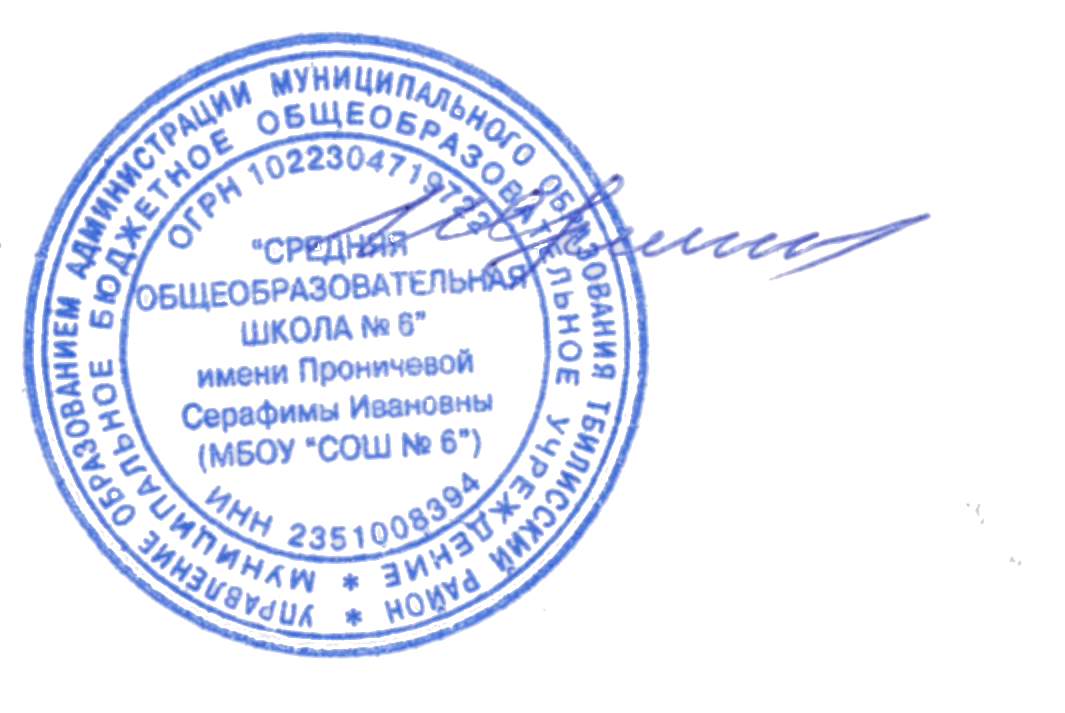 Директор МБОУ «СОШ № 6»						И.А. Костина						ПРИЛОЖЕНИЕ № 1						к приказу директора МБОУ «СОШ № 6»						от 09 января 2024 года № 1/2Списокобучающихся (1 - 11 классы) имеющих статус «ребенок-инвалид», осваивающих образовательные программы в МБОУ «СОШ № 6»						ПРИЛОЖЕНИЕ № 2						к приказу директора МБОУ «СОШ № 6»						от 09 января 2024 года № 1/2Списокобучающихся (1 - 11 классы) имеющих статус «ребенок-инвалид», осваивающих образовательные программы в МБОУ «СОШ № 6»на дому№Ф.И.О. (родителя) заявителяФ.И.О. обучающегосяДата рожденияАдрес проживанияКласс1Вишнякова Светлана АлександровнаВишнякова София Владимировна18.09.2015станица Тбилисская, улица Базарная, 169/11 А2Погребняк Аида ВладимировнаПогребняк Константин Олегович03.09.2015Тбилисский район, хутор Шевченко, улица Северная, 751 А3Жабина Светлана ВладимировнаЖабина Мария Александровна14.09.2016станица Тбилисская, улица Школьная, 861 Б4Андреенко Арина АлександровнаАндреенко Семен Сергеевич27.06.2015станица Тбилисская, улица Гречишкина, 1112 А5Дудкина Людмила ВладимировнаДудкин Сергей Сергеевич30.12.2013станица Тбилисская, улица Королева, 4а4 В6Санцевич Виктория ИгоревнаСанцевич Сергей Александрович10.12.2012станица Тбилисская, улица Базарная, 3055 А7Кириллова Людмила АлександровнаПанежин Глеб Владимирович30.10.2012станица Тбилисская, улица Дзержинского, 9 5 В8Пацук Дарья НиколаевнаПацук Валерия Владимировна29.07.2011станица Тбилисская, улица Совхозная, 1606 А9Смирнов Андрей НиколаевичСмирнов Ярослав Андреевич26.10.2010станица Тбилисская, улица Миллионная, 1606 Б10Реутова Наталья АлександровнаРеутов Сергей Васильевич02.08.2009станица Тбилисская, улица 8 Марта, 47 Б11Куклина Марина АлександровнаКуклина Полина Григорьевна26.10.2010станица Тбилисская, улица Базарная, 2777 В12Костарева Ольга КонстантиновнаКостарева Полина Руслановна18.10.2009станица Тбилисская, улица Колхозная, 478 А13Гарбузова Татьяна ВладимировнаВдовенко Сергей Алексеевич09.05.2009станица Тбилисская, улица Хуторская, 61 А8 В14Лесюк Светлана ВикторовнаЛесюк Вадим Михайлович07.02.2008Тбилисский район, станица Алексеетенгинская, улица Октябрьская, 589 А15Субботина Ольга АлексеевнаСубботин Владимир Александрович21.12.2007станица Тбилисская, улица Строительная, 43Ж9 В16Сотникова Дарья СергеевнаСотникова Алена Сергеевна01.11.2006станица Тбилисская, улица Спортивная, 3511№Ф.И.О. (родителя) заявителяФ.И.О. обучающегосяДата рожденияАдрес проживанияКласс1Казаченко Вера НиколаевнаКазаченко Роман Павлович21.07.2012станица Тбилисская, улица Базарная, 1584 А2Григорян Сусанна АрменаковнаДаллакян Элена Аликовна21.02.2010станица Тбилисская, улица Леонова, 67 А